附件 1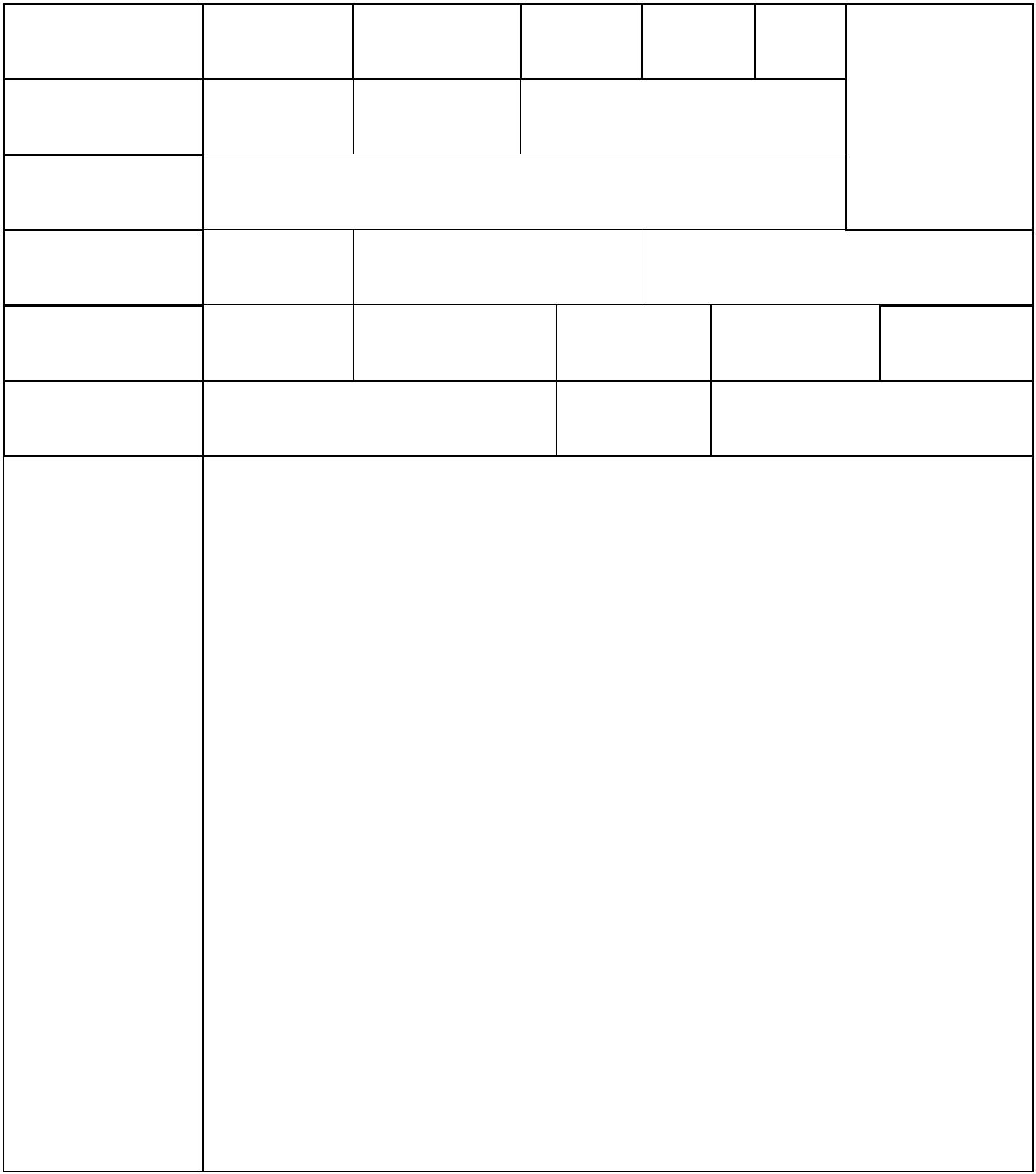 “大连海洋大学最美青年”推荐表姓 名 性 别 民 族 正面免冠彩色近照 出生年月 政治面貌工作单位（2寸）学 历 参加工作时间职 务 职 称 技术等级通讯地址 联系电话事迹简介及奖励情况（500字左右）- 5 -事迹简介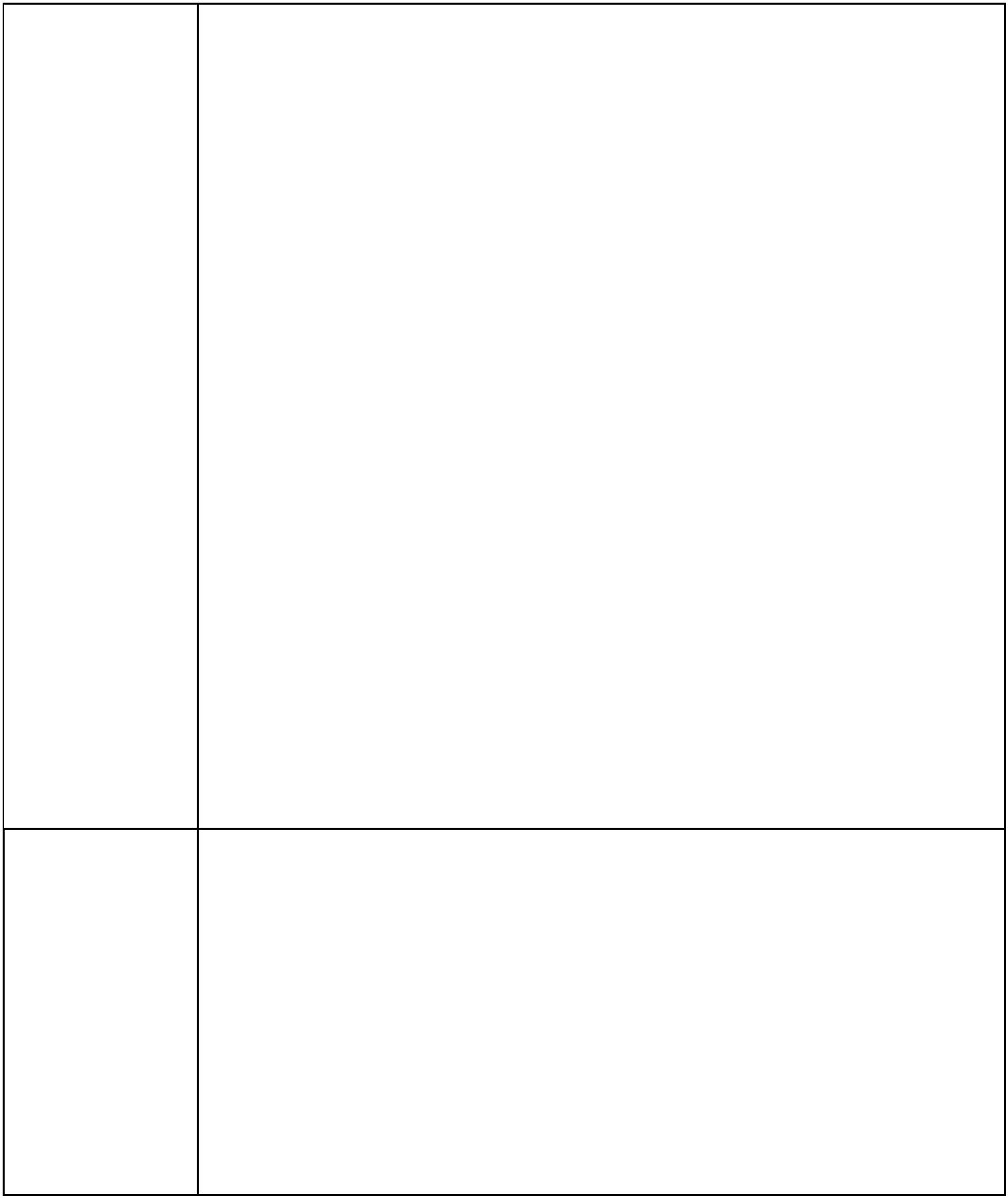 及奖励情况 （500 字左右）推荐学院意见 盖章：年 月 日（注：此表正反面打印）- 6 -